Жиро сметка за уплата на административна такса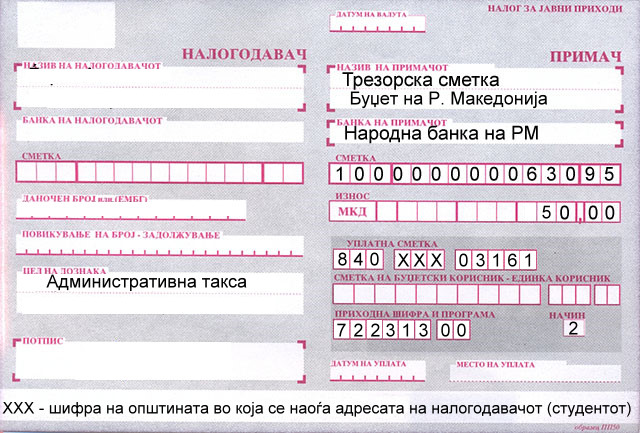 